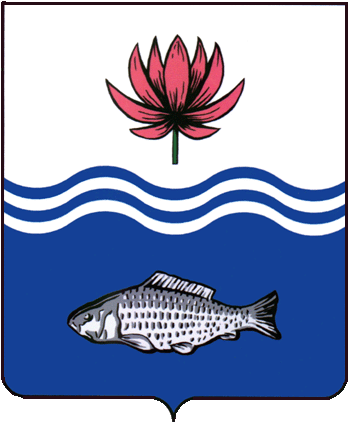 АДМИНИСТРАЦИЯ МО "ВОЛОДАРСКИЙ РАЙОН"АСТРАХАНСКОЙ ОБЛАСТИПОСТАНОВЛЕНИЕОб утверждении Положения о порядке проведения смотра-конкурса на лучшую организацию осуществления воинского учета и бронирования граждан, пребывающих в запасе, среди органов местного самоуправления и организаций Володарского района      	В соответствии с Федеральным законом от 06.10.2003 № 131-ФЗ «Об общих принципах организации местного самоуправления в Российской Федерации», Постановлением Правительства Российской Федерации от 27.11.2006 г. № 719 «Об утверждении положения о воинском учете», в целях совершенствования работы по осуществлению воинского учета и бронирования в органах местного самоуправления муниципальных образований Володарского района Астраханской области и организациях, расположенных на территории Володарского района Астраханской области, а также стимулирования работников, осуществляющих воинский учет в организациях Володарского района Астраханской области, администрация муниципального образования «Володарский район»ПОСТАНОВЛЯЕТ:1.Утвердить Положение о порядке проведения смотра-конкурса на лучшую организацию осуществления воинского учета и бронирования граждан, пребывающих в запасе, среди органов местного самоуправления и организаций Володарского района (Приложение № 1).2.Рекомендовать военному комиссару Красноярского и Володарского районов Астраханской области принять необходимые решения, регулирующие вопросы по проведению смотра-конкурса.3.Главному редактору МАУ «Редакция газеты «Заря Каспия» (Шаровой) опубликовать настоящее постановление.4.Сектору информационных технологий организационного отдела администрации МО «Володарский район» (Лукманов) обеспечить размещение настоящего постановления на официальном сайте администрации МО  «Володарский район». 	5.Постановление вступает в силу со дня его обнародования.     	6.Контроль за исполнением настоящего постановления возложить на заместителя главы администрации  муниципального образования «Володарский район» по социальной политике Афанасьеву Т.А.Глава администрации 						Б.Г. Миндиев                                   Приложение №1к постановлению администрации МО «Володарский район» от 29.01.2020 г. № 100                         ПОЛОЖЕНИЕ о проведении смотра-конкурса на лучшую организацию осуществления воинского учета и бронирования граждан, пребывающих в запасе среди             органов местного самоуправления и организаций Володарского района1. Общие положения1.1.Смотр-конкурс на лучшую организацию осуществления воинского учета (далее- смотр-конкурс) среди органов местного самоуправления и организаций района проводится в целях:повышения качества и достоверности воинского учета граждан, пребывающих в запасе;стимулирования работников, осуществляющих воинский учет и бронирование;контроля выполнения органами местного самоуправления и организациями, работ по воинскому учету и бронированию, предусмотренных законодательством.1.2. Организационно-техническое обеспечение проведения смотра-конкурса осуществляет военный комиссариат Красноярского и Володарского районов Астраханской области совместно с администрацией муниципального образования «Володарский район».2. Участники смотра-конкурса2.1. Смотр-конкурс проводится среди органов местного самоуправления и организаций Володарского района (независимо от формы собственности, ведомственной принадлежности и видов осуществляемой деятельности) с численностью работающих граждан, пребывающих в запасе, не менее 10 человек.2.2. Участники смотра-конкурса подразделяются на две группы:первая группа - организации, в которых работает от 10 до 500 граждан, пребывающих в запасе;вторая группа – органы местного самоуправления поселений.3. Порядок и условия проведения смотра-конкурса3.1. Участники смотра-конкурса в срок до 1 сентября конкурсного года представляют в комиссию по проведению конкурса заявку на участие в смотре-конкурсе по форме согласно приложению №1 настоящего Положения. К заявке на участие в смотре-конкурсе прилагаются материалы, показывающие деятельность организации по осуществлению воинского учета.3.2.Организация осуществления воинского учета оценивается по совокупности представленных материалов, результатам проверок, информации о выполнении организацией обязанностей по осуществлению воинского учета, предоставляемой военным комиссариатом Красноярского и Володарского районов и старшим инспектором отдела ГО ЧС и мобилизационной работе  администрации МО «Володарский район».3.3.Основные критерии оценки организации осуществления воинского учета по каждой группе организаций разработаны в соответствии с нормативными правовыми актами в области воинского учета. Оценивание деятельности участников смотра-конкурса осуществляется по балльной системе. При равенстве набранных баллов предпочтение отдается организации с бо́льшим числом работающих граждан, пребывающих в запасе.3.4.Участники смотра-конкурса 1 группы оцениваются по основным критериям в соответствии с приложением № 2 к настоящему Положению.Участники смотра-конкурса 2 группы оцениваются по основным критериям в соответствии с приложением № 3 к настоящему Положению.3.5.Для анализа представленных материалов и подведения предварительных итогов смотра-конкурса создается рабочая группа из числа членов комиссии по проведению смотра-конкурса. Состав рабочей группы определяется решением комиссии. Заседание комиссии считается правомочным, если на нем присутствовало не менее двух третьей от состава комиссии. Решение принимается большинством голосов присутствующих на заседании.3.6. Рабочая группа рассматривает представленные материалы и не позднее 1 октября конкурсного года передает их в комиссию по проведению смотра-конкурса.3.7. Итоги смотра-конкурса подводятся комиссией по проведению смотра-конкурса по каждой группе организаций не позднее 20 октября конкурсного года.3.8. Для награждения победителей смотра-конкурса во всех группах учреждается по одному первому, второму и третьему месту.3.9. Претенденты на получение призового места в смотре-конкурсе определяются решением комиссии по проведению смотра-конкурса.3.10. Решение комиссии об итогах проведения смотра-конкурса утверждается постановлением администрации  МО «Володарский район».4. Награждение победителей смотра-конкурса4.1. Победители смотра-конкурса, занявшие первые, вторые, третьи призовые места по каждой группе участников, награждаются Почетной грамотой администрации муниципального образования «Володарский район».4.2. Награждение победителей смотра-конкурса осуществляется в торжественной обстановке накануне Дня Защитника Отечества, следующего за конкурсным годом. Приложение №1 к Положению о проведении смотра-конкурса на лучшую организацию осуществления воинского учета и бронирования граждан, пребывающих в запасе среди органов местного самоуправления и организаций Володарского района	ЗАЯВКАна участие в смотре-конкурсе на лучшую организациюосуществления воинского учета среди организаций районаНаименование организации (полное и сокращенное).Почтовый адрес.Ф.И.О., должность руководителя организации (телефон).Ф.И.О., должность руководителя кадрового органа (телефон).Ф.И.О., должность работника, осуществляющего воинский учет (телефон).Численность работающих в организации граждан, пребывающих в запасе.Дата проверки в организации состояния воинского учета. Оценка состояния воинского учета.Перечень приложенных к заявке документов, показывающих деятельность организации по осуществлению воинского учета.Примечание: Заявка подается на имя председателя комиссии по проведению смотра-конкурса.Заявка представляется в военный комиссариат Красноярского и Володарского районов Астраханской области. К заявке прикладываются копии документов, показывающих деятельность организации по осуществлению воинского учета (фотографии здания организации, помещения воинского учета, оборудование рабочих мест, документы и картотека воинского учета, стендов наглядной агитации по воинскому учету (10×15, в электронном и распечатанном виде (9-10 шт.)Дата __________                            	Подпись__________Приложение №2 к Положению о проведении смотра-конкурса на лучшую организацию осуществления воинского учета и бронирования граждан, пребывающих в запасе среди органов местного самоуправления и организаций Володарского района                                       ОСНОВНЫЕ КРИТЕРИИОценочные показатели по проведению смотра -конкурса на лучшую организацию осуществления воинского учета в организациях           Приложение №3 к Положению о проведении смотра-конкурса на лучшую организацию осуществления воинского учета и бронирования граждан, пребывающих в запасе среди органов местного самоуправления и организаций Володарского  районаОСНОВНЫЕ КРИТЕРИИОценочные показатели по проведению смотра -конкурса на лучшую организацию осуществления воинского учета в органах местного самоуправленияВерно:от 29.01.2020 г.N 100 №п/пПроверяемые вопросыНаименование организацииНаименование организацииНаименование организации №п/пПроверяемые вопросыНаименование организацииНаименование организацииНаименование организации №п/пПроверяемые вопросыСоответствие требованиям нормативных документовСоответствие требованиям нормативных документовСоответствие требованиям нормативных документов №п/пПроверяемые вопросыСоответствие требованиям нормативных документовСоответствие требованиям нормативных документовСоответствие требованиям нормативных документов №п/пПроверяемые вопросыПолностью    соответ-ствуетНе полностью соответствуетНе соответ-ствует1. Организация осуществления первичного воинского учета  1Укомплектованность работниками, осуществляющими воинский учет, согласно нормам, утвержденным Правительством Российской Федерации  2  Приказ об организации воинского учета граждан, в т.ч. бронирования граждан, пребывающих в запасе  3Функциональные обязанности работников, осуществляющих воинский учет  4Согласование с военным комиссариатом муниципального образования (органом местного самоуправления) назначения на должность, перемещения и увольнения работников, осуществляющих воинский учет в организации  5Приказ руководителя организации о возложении обязанностей по ведению воинского учета при временном убытии работника, осуществляющего воинский учет, (отпуск, временная нетрудоспособность, командировка) на другое должностное лицо; акт по передаче документов   6Выделение для работников, осуществляющих воинский учет, специально оборудованного помещения и железных шкафов, обеспечивающих сохранность документов по воинскому учету  7Обеспечение работников, осуществляющих воинский учет, оргтехникой и средствами связи  8План работы по осуществлению воинского учета и бронирования граждан, пребывающих в запасе  9Наличие руководящих документов по вопросам воинского учета и бронирования граждан, пребывающих в запасе, других документов в соответствии с требованиями, устанавливаемыми федеральными органами исполнительной власти, органами исполнительной власти субъектов Российской Федерации, органами местного самоуправления, военными комиссариатами и руководителем организации 10Наличие Методических рекомендаций по ведению воинского учета в организации 11Организация контроля за работой работника, осуществляющего воинский учет, со стороны руководителя организации 12Проведение работы по выявлению граждан, подлежащих постанове на воинский учет по месту работы и (или) месту жительства (пребывания) и принятие мер к постановке их на воинский учет 13Проведение мероприятий по проверке у граждан, принимаемых на работу, наличия отметок в паспортах граждан Российской Федерации об их отношении к воинской обязанности, наличия и подлинности документов воинского учета, а также подлинности записей в них, отметок о постановке на воинский учет по месту жительства или месту пребывания, наличия мобилизационных предписаний (для военнообязанных при наличии в военных билетах отметок об их вручении), жетонов с личными номерами Вооруженных Сил Российской Федерации (для военнообязанных при наличии в военных билетах отметки о вручении жетона) 14Проведение работы по разъяснению гражданам их обязанностей по воинскому учету, мобилизационной подготовке и мобилизации, установленных законодательством Российской Федерации, осуществление контроля их исполнения, информирование граждан об ответственности за неисполнение указанных обязанностей  15Сообщение в военный комиссариат о фактах отсутствия отметок в паспортах граждан Российской Федерации об их отношении к воинской обязанности, в документах воинского учета отметок о постановке на воинский учет, неоговоренных исправлений, неточностей и подделок, неполного количества листов, а также о случаях неисполнения гражданами обязанностей в области воинского учета 16Направление в военный комиссариат и (или) органы местного самоуправления сведений о гражданах, подлежащих воинскому учету и принятию (поступлению) или увольнению (отчислению) их с работы (из образовательных учреждений) в установленные сроки и по установленной форме 17Направление по запросам соответствующих в и (или) органов местного самоуправления необходимых сведений о гражданах, состоящих на воинском учете, а также о гражданах, не состоящих, но обязанных состоять на воинском учете в установленные сроки и по установленной форме 18Представление в военный комиссариат списков граждан мужского пола 15- и 16-летнего возраста в установленные сроки и по установленной форме 19Представление в военный комиссариат списков граждан мужского пола, подлежащих первоначальной постановке на воинский учет в установленные сроки и по установленной форме 20Проведение сверки сведений о воинском учете, содержащихся в личных карточках со сведениями, содержащимися в документах воинского учета граждан с установленной периодичностью 21Проведение сверки сведений о воинском учете, содержащихся в личных карточках со сведениями, содержащимися в документах воинского учета военного комиссариата и (или) органов местного самоуправления в установленном порядке и с установленной периодичностью 22Сообщение в военный комиссариат сведений об изменениях семейного положения, образования, структурного подразделения организации, должности, места жительства или места пребывания, состояния здоровья граждан, состоящих на воинском учете в установленные сроки и по установленной форме. Внесение указанных изменений в личные карточки граждан23Организация своевременного оповещения граждан о вызовах (повестках) соответствующих военных комиссариатов или органов местного самоуправления и обеспечение своевременной явки граждан в военные комиссариаты.Наличие соответствующих подтверждающих документов (журналов)24Направление граждан при отсутствии отметок в паспорте гражданина Российской Федерации об отношении к воинской обязанности или о постановке на воинский учет в документах воинского учета в военный комиссариат по месту жительства (месту пребывания) или в орган местного самоуправления.Наличие соответствующих подтверждающих документов (журналов)25Направление в военный комиссариат сведений о гражданах женского пола в возрасте от 18 до 45 лет (ранее не состоявших на воинском учете), имеющих (получивших) специальности в соответствии с Перечнем военно-учетных специальностей, а также профессий, специальностей, при наличии которых граждане женского пола получают военно-учетные специальности и подлежат постановке на воинский учет26Организация выдачи работниками, осуществляющими воинский учет, гражданам расписок в приеме от них документов воинского учета27Наличие справочной информации по воинскому учету, мобилизационной подготовке и мобилизации, информационных стендов28Ведение служебного делопроизводства (отдельного дела) по вопросам воинского учета и бронирования граждан, пребывающих в запасе29Ведение журнала проверок осуществления воинского учета и бронирования граждан, пребывающих в запасе Вооруженных Сил Российской Федерации30Осуществление руководителем организации дополнительных выплат работникам, выполняющим обязанности по ведению воинского учета по совместительству:Сумма баллов за 1 подразделСумма баллов за 1 подраздел2. Полнота и достоверность сведений, содержащихся в личных карточках граждан из числа призывников и граждан, пребывающих в запасе1Соблюдение установленного Методическими рекомендациями по ведению воинского учета в организациях порядка хранения личных карточек работников (форма № Т-2) и (или) личных карточек государственных (муниципальных) служащих (форма№ Т-2 ГС (МС), поставленных на воинский учет2Соответствие оформления раздела II личных карточек граждан, подлежащих воинскому учету, установленным правилам, порядку и требованиям по их ведению, наличие расхождений имеющихся в них сведений с фактическими данными граждан, с документами воинского учета военного комиссариата, органов местного самоуправленияСумма баллов за 2 подраздел3. Оформление бронирования граждан, пребывающих в запасе3. Оформление бронирования граждан, пребывающих в запасе3. Оформление бронирования граждан, пребывающих в запасе3. Оформление бронирования граждан, пребывающих в запасе3. Оформление бронирования граждан, пребывающих в запасе3. Оформление бронирования граждан, пребывающих в запасе1Правомерность и своевременность оформления бронирования граждан, пребывающих в запасе. Своевременность аннулирования отсрочек от призыва на военную службу в периоды мобилизации, военного положения и в военное время граждан, пребывающих в запасе, утративших право на отсрочку и сообщение в военный комиссариат2Состояние учета бланков удостоверений об отсрочке от призыва на военную службу в периоды мобилизации, военного положения и в военное время, а также бланков извещений о зачислении на специальный воинский учет, организация их хранения в соответствии с установленным порядком3Полнота и своевременность представления в военный комиссариат установленной отчетности, в том числе о численности работников организаций4.Наличие и оформление соответствующих документовСумма баллов за 3 подразделСумма баллов за 3 подразделИтоговая сумма баллов Итоговая сумма баллов №п/пПроверяемые вопросыАдминистрация_______________МО Володарского районаАдминистрация_______________МО Володарского районаАдминистрация_______________МО Володарского района№п/пПроверяемые вопросыСоответствие требованиям нормативных документовСоответствие требованиям нормативных документовСоответствие требованиям нормативных документов№п/пПроверяемые вопросыПолностью соответ-ствуетНе полностью соответ-ствуетНе соответ-ствует1. Организация осуществления первичного воинского учета 1Укомплектованность военно-учетными работниками согласно нормам, утвержденным Правительством Российской Федерации 2Положение о военно-учетном столе 3Функциональные обязанности военно-учетных работников по осуществлению воинского учета 4Организация взаимодействия органа местного самоуправления с военным комиссариатом муниципального образования, по назначению на должность, перемещению и увольнению работников, осуществляющих  воинский учет 5Приказ руководителя органа местного самоуправления о возложении обязанностей  по ведению воинского учета при временном убытии военно-учетного работника (отпуск, болезнь, командировка) на другое должностное лицо; акт по передаче документов  6Выделение для работников, осуществляющих воинский учет, специально оборудованного помещения и железных шкафов, обеспечивающих сохранность документов по воинскому учету 7Обеспечение работников, осуществляющих воинский учет, оргтехникой и средствами связи 8План работы по осуществлению первичного воинского учета 9Наличие руководящих документов по вопросам воинского учета и бронирования граждан, пребывающих в запасе, других документов в соответствии с требованиями, устанавливаемыми федеральными органами исполнительной власти, органами исполнительной власти субъектов Российской Федерации, военным комиссариатом муниципального образования 10Наличие Методических рекомендаций по осуществлению воинского учета в органах местного самоуправления, утвержденных к печати 11 апреля 2008 г. первым заместителем начальника ГОМУ Генерального штаба11Организация контроля за работой военно-учетного стола (работника, осуществляющего воинский учет) со стороны руководителя органа местного самоуправления12Осуществление первичного воинского учета граждан, пребывающих в запасе, и граждан, подлежащих призыву на военную службу, проживающих или пребывающих (на срок более 3 месяцев) на территории органа местного самоуправления13Выявление совместно с органами внутренних дел и территориальными органами ФМС России граждан, проживающих или пребывающих (на срок более трех месяцев) на территории органа местного самоуправления, и подлежащих постановке на воинский учет14Ведение учета организаций, находящихся на  территории органа местного самоуправления; ведение Перечня организаций, осуществляющих эксплуатацию жилых помещений, образовательных учреждений и иных организаций15Соблюдение установленного порядка ведения и хранения документов первичного воинского учета в машинописном и электронном видах16Проведение органом местного самоуправления сверки документов первичного воинского учета с документами воинского учета соответствующих военных комиссариатов и организаций, а также с карточками регистрации или домовыми книгами17Своевременность внесения изменений в сведения, содержащиеся в документах первичного воинского учета, и сообщение о внесенных изменениях в 2-недельный срок в военный комиссариат установленным порядком.18Проведение работы по разъяснению должностным лицам организаций и гражданам их обязанностей по воинскому учету, мобилизационной подготовке и мобилизации, установленных законодательством Российской Федерации, осуществление контроля их исполнения, информирование должностных ли организаций и граждан об ответственности за неисполнение указанных обязанностей19Наличие справочной информации по воинскому учету, мобилизационной подготовке и мобилизации, информационных стендов20Представление в военный комиссариат сведений о случаях неисполнения должностными лицами организаций и гражданами обязанностей по воинскому учету, мобилизационной подготовке и мобилизации по установленной форме21Проведение военно-учетным столом (работником, осуществляющим воинский учет) мероприятий по проверке у граждан, принимаемых на воинский учет наличия и подлинности военных билетов (временных удостоверений, выданных взамен военных билетов) или удостоверений граждан, подлежащих призыву на военную службу, а также подлинности записей в них, наличие мобилизационных предписаний (для военнообязанных запаса при наличии в военных билетах отметок об их вручении), отметок в документах воинского учета о снятии граждан с воинского учета по прежнему месту жительства, отметок в паспортах граждан Российской Федерации об их отношении к воинской обязанности, жетонов с личными номерами Вооруженных Сил Российской Федерации (при наличии в военных билетах отметок об их вручении)22Сообщение в военный комиссариат о фактах обнаружения в военных билетах (временных удостоверениях, выданных взамен военных билетов), удостоверениях граждан, подлежащих призыву на военную службу, и мобилизационных предписаниях неоговоренных исправлений, неточностей и подделок, неполного количества листов23Организация выдачи работниками, осуществляющими первичный воинский учет, гражданам расписок в приеме от них документов воинского учета24Выполнение военно-учетным столом (работником, осуществляющим воинский учет) обязанностей по оповещению граждан о необходимости личной явки в военный комиссариат в случае невозможности оформления постановки на воинский учет на основании представленных ими документов воинского учета, а также призывников, для постановки их на воинский учет.Наличие соответствующих подтверждающих документов (журналов)25Ведение тетрадей по обмену информацией26Представление в военный комиссариат списков граждан, подлежащих призыву на военную службу, состоящих на воинском учете27Соблюдение установленного порядка производства отметок о постановке гражданина на воинский учет и снятии с воинского учета28Изъятие мобилизационных предписаний у военнообязанных и производство соответствующих отметок в военных билетах (военных билетах офицеров запаса)29Представление военных билетов (временных удостоверений, выданных взамен военных билетов), алфавитных и учетных карточек прапорщиков, мичманов, старшин, сержантов, солдат и матросов запаса, удостоверений граждан, подлежащих призыву на военную службу, учетных карт, а также паспортов граждан Российской Федерации с отсутствующими в них отметками об отношении граждан к воинской обязанности в  военные комиссариаты для оформления постановки на воинский учет и снятия с воинского учета в установленные сроки30Представление в военный комиссариат списков граждан, убывших на новое место жительства за пределы муниципального образования без снятия с воинского учета в установленные сроки31Соблюдение установленного порядка представления в военный комиссариат документов воинского учета (сведений) на умерших граждан32Соблюдение установленного порядка хранения документов первичного воинского учета граждан, снятых с воинского учета33Представление в военный комиссариат отчета о результатах осуществления первичного воинского учета в предшествующем году по установленной форме и в установленный срок34Ведение служебного делопроизводства (отдельного дела) по вопросам воинского учета и бронирования граждан, пребывающих в запасе35Организация своевременного оповещения граждан о вызовах (повестках) военного комиссариата36Организация и осуществление приема граждан по вопросам воинского учета37Организация осуществления контроля за ведением организациями воинского учета в соответствии с установленным порядком его проведения38Ведение журнала проверок осуществления воинского учета и бронирования граждан, пребывающих в запасе ВС РФ (для оформления результатов проверки организаций)39Ведение журнала проверок осуществления первичного воинского учета40Осуществление руководителем органа местного самоуправления дополнительных выплат освобожденным работникам, осуществляющих воинский учет, за выполнение функций, не предусмотренных в составе выполняемых полномочий по первичному воинскому учету: Сумма баллов за 1 подразделСумма баллов за 1 подраздел2. Полнота и достоверность документов первичного воинского учета1Соответствие документов первичного воинского учета граждан (учетные карты призывников, алфавитные и учетные карточки, карточки первичного воинского учета) формам, установленным Министерством обороны Российской Федерации2Наличие неснижаемого запаса бланков документов воинского учета по каждому виду учетные карты призывников, алфавитные и учетные карточки, карточки первичного воинского учета)3Соответствие документов первичного воинского учета правилам, порядку и требованиям по их ведению, наличие расхождений имеющихся в них сведений с фактическими данными граждан, с документами воинского учета соответствующих военных комиссариатов, организаций, а также с карточками регистрации или домовыми книгамиСумма баллов за 2 подразделСумма баллов за 2 подраздел3. Расходование субвенций, переданных на осуществление полномочий по первичному воинскому учёту1Соответствие произведенных расходов на оплату труда и начислениям на оплату труда выделенным объемам бюджетных ассигнований на указанные цели:освобожденных военно-учетных работников;военно-учетных работников по совместительству2Соответствие произведенных расходов на материально-техническое обеспечение первичного воинского учета выделенным объемам бюджетных ассигнований на указанные цели:на оплату аренды помещений;на оплату услуг связи;на оплату транспортных услуг;на оплату командировочных расходов;на оплату коммунальных услуг;на оплату почтовых расходов;на оплату расходов, связанных с обеспечением мебелью, инвентарем, оргтехникой, средствами связи, расходными материалами3Ведение инвентарного учета переданных работникам, осуществляющим воинский учет, материальных средств4Представление в установленные сроки в военный комиссариат сведений о планируемом объеме средств, необходимых для финансирования полномочий по воинскому учету с приложением расчетов и обоснований заявленной потребности в бюджетных ассигнованиях Сумма баллов за 3 подразделСумма баллов за 3 подразделИтоговая сумма баллов Итоговая сумма баллов 